                 Year 2 Autumn 1 Curriculum Overview   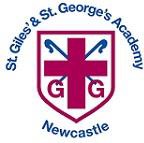 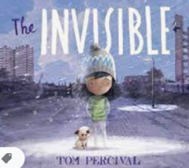 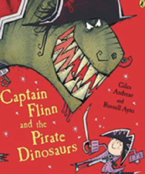 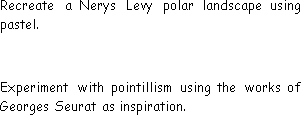 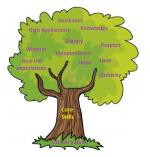 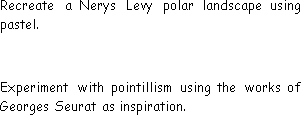 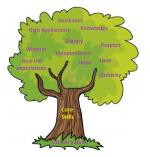 